В ГРУППЕ СТАРШЕГО ДОШКОЛЬНОГО ВОЗРАСТА ЗАКОНЧИЛАСЬ КРАЕВАЯ АКЦИЯ:«ТРИ П: ПОНИМАЕМ, ПРИНИМАЕМ, ПОМОГАЕМ».3  ДЕКАБРЯ СОСТОЯЛОСЬ ЗАКЛЮЧИТЕЛЬНОЕ ДОСУГОВОЕ МЕРОПРИЯТИЕ ДЛЯ РОДИТЕЛЕЙ И ДЕТЕЙ  СТАРШЕГО ДОШКОЛЬНОГО ВОЗРАСТА  ПОСВЯЩЁННОЕ МЕЖДУНАРОДНОМУ ДНЮ ИНВАЛИДА ПОД НАЗВАНИЕМ «ДОРОГОЮ ДОБРА», В ЦЕЛЯХ ПРИВЛЕЧЕНИЯ ВНИМАНИЯ К ПРОБЛЕМАМ ИНВАЛИДОВ, ПО ВОСПИТАНИЮ ГРАЖДАНСТВЕННОСТИ И ТОЛЕРАНТНОСТИ У ВОСПИТАННИКОВ.Воспитатели  Наталья Петровна и Наталья Павловна  подготовили и провели  презентацию «Инвалид-не инвалид. Люди так не делятся».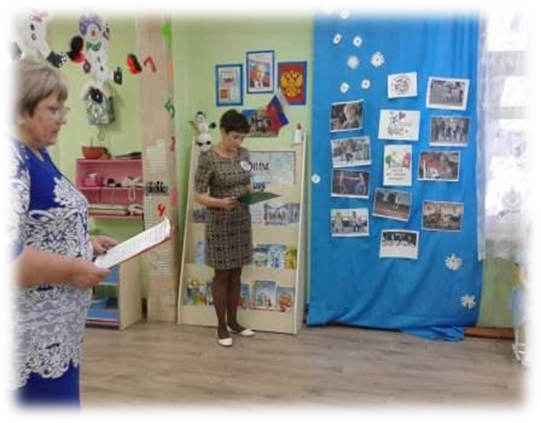 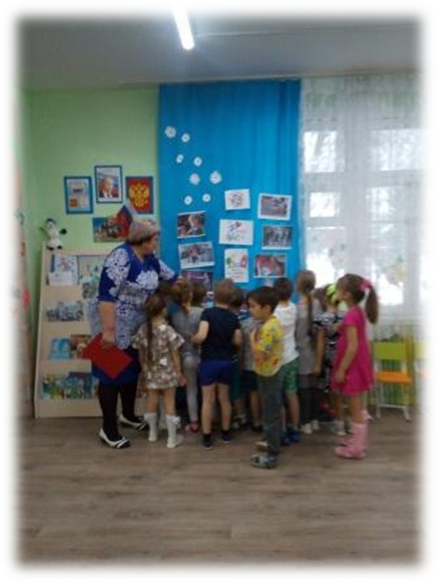 Дети рассказывали стихи «Кто такие дети-инвалиды?»Каждый ребенок рассказал о доброте, которая  способна сострадать, сопереживать, сочувствовать.Не только лекарство, но и доброе слово помогает выздороветь человеку.Пели песни о доброте и дружбе.Сюрпризным моментом для ребят и гостей был приход феи Доброты. Она поиграла с детьми в игры.А  на прощанье фея Доброты подарила воздушные шарики в виде сердечек и пожелала дошколятам, чтобы  всегда оставались т чуткими  и добрыми детьми.Таким образом, проведенные мероприятия вызвали у детей сочувствие-переживание - «как ему плохо», «он не может ходить, как же будет играть в мяч». Самое главное в работе каждого педагога было вызвать желание детей помогать детям-инвалидам, взрослым-инвалидам, не только в День инвалидов, но и поддерживать их, помнить о них в другие дни!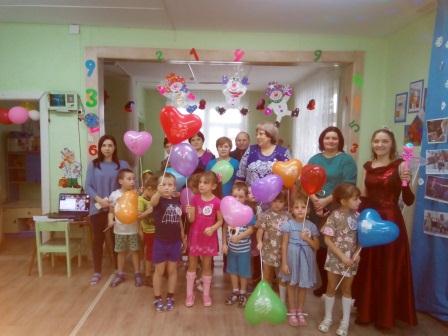 Воспитатели старшей дошкольной группы:                                    Наталья Петровна Прутовых;                                                                    Наталья Павловна Дымченко;                                                                                                  Светлана Николаевна Черноус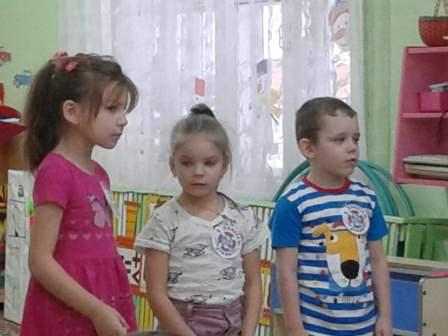 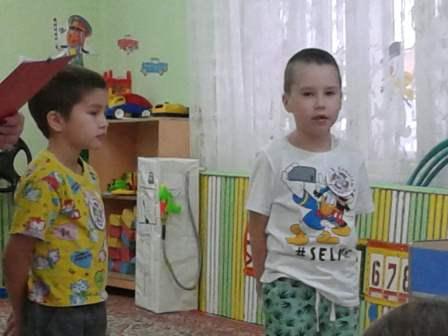 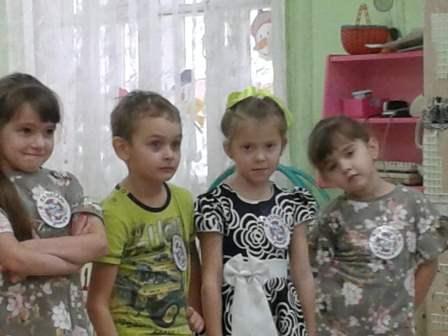 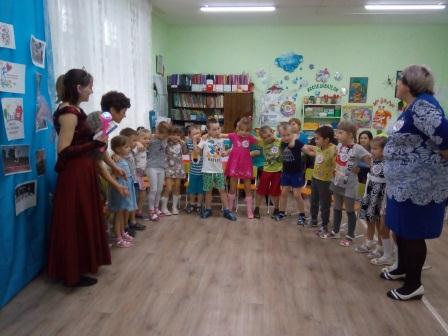 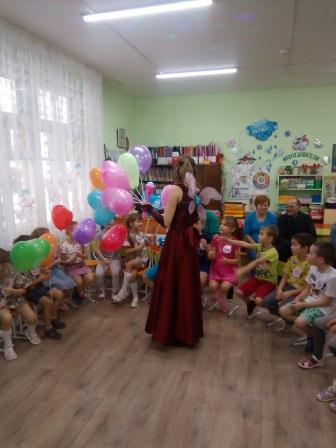 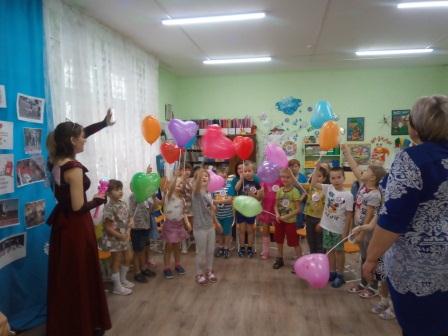 